Proof of Service by
U.S. Mail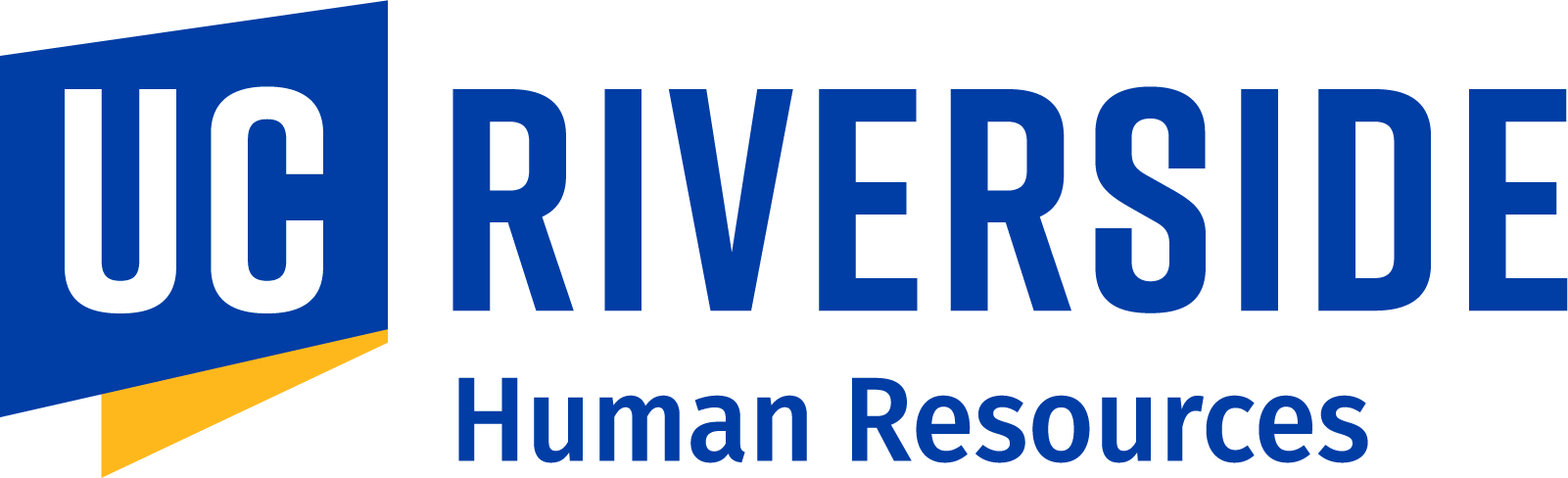 Proof of Service FormProof of Service FormProof of Service FormProof of Service FormDirections:	Complete this proof of service form when a Proof of Service by U.S. Mail is required. Please be sure to retain 	a copy for your records.Directions:	Complete this proof of service form when a Proof of Service by U.S. Mail is required. Please be sure to retain 	a copy for your records.Directions:	Complete this proof of service form when a Proof of Service by U.S. Mail is required. Please be sure to retain 	a copy for your records.Directions:	Complete this proof of service form when a Proof of Service by U.S. Mail is required. Please be sure to retain 	a copy for your records.Delivery by U.S. MailOn, 	, I mailed the attached Proof of Service form by placing a true copy enclosed in a sealed envelope with postage fully prepaid in the United States mail to:Delivery by U.S. MailOn, 	, I mailed the attached Proof of Service form by placing a true copy enclosed in a sealed envelope with postage fully prepaid in the United States mail to:Delivery by U.S. MailOn, 	, I mailed the attached Proof of Service form by placing a true copy enclosed in a sealed envelope with postage fully prepaid in the United States mail to:Delivery by U.S. MailOn, 	, I mailed the attached Proof of Service form by placing a true copy enclosed in a sealed envelope with postage fully prepaid in the United States mail to:Employee’s Name:Mailing Address:Briefly explain the document(s) being sent by U.S. Mail:I declare that I am over the age of 18 years and not a party to this action. I also declare under penalty that the foregoing is true and correct and that this declaration was executed on:I declare that I am over the age of 18 years and not a party to this action. I also declare under penalty that the foregoing is true and correct and that this declaration was executed on:I declare that I am over the age of 18 years and not a party to this action. I also declare under penalty that the foregoing is true and correct and that this declaration was executed on:I declare that I am over the age of 18 years and not a party to this action. I also declare under penalty that the foregoing is true and correct and that this declaration was executed on:Print NamePrint NameSignature(Date)(Date)at (City/State)